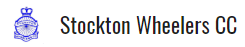 Open 25 Mile Time TrialSunday 16th July 2023Promoted for and on behalf of Cycling Time Trials under their Rules and Regulations by:- Stockton WheelersEvent secretary			Assistant Secretary			Time KeepersLisa Corcoran				Jamie Corcoran			Paul Kitson14 Lorne Court								Colin WhitfieldStockton on Tees				TS18 3UB				07795807441			Race HQ:- Crathorne Reading Rooms, Crathorne, North Yorkshire, TS15 0BBStart:- First rider off at 08:03	Course T252/3T252/3: Start at de-restriction sign at south end of Crathorne on old a19 (5 yds south of farm entrance) and proceed onto a19 southbound. Continue on a19 to bear left off a19 signed Knayton ¼ ml, Borrowby 1¼ ml, (12.16mls) proceed up slip road to turn left over bridge crossing a19, to crossroads, where left to rejoin a19 northbound. continue northwards to finish at end of footpath, just prior to bridge over a19 (Crathorne/Rounton road) (25.00mls)The Attention of all riders is drawn to the District RTTC guidelines:No Parking near Start or Finish No U-Turns will be permitted in the vicinity of the Start.No warming-up by any rider on the course once the event has started.No Turbo trainers to be used within 100 yards of any inhabited property.CYCLE HELMETS: All competitors must wear a properly affixed helmet which must be of hard/soft shell construction. Helmets should conform to a recognised Standard such as SNELL B95, ANSI Z90.4, AUS/NZS 2063:96, DIN 33-954, CPSC or EN 1078. It is the responsibility of the rider (or parent of guardian if the rider is under 18 years of age) to: (a) Select a helmet that offers protection against head injury and does not restrict the rider’s vision or hearing. (b) Ensure that the helmet is properly fitted, is undamaged and in good condition. FRONT & REAR LIGHTS: All competitors – please be aware of CTT Regulation 14(i) & 14(j). Cycling Times Trials mandates that riders use a front and rear light, either flashing or constant, visible to other road users and active while the machine is in use. You will not be allowed to start without working lights. Please Note: As announced in the Teesside District News Update the entry fee for these events was reduced and there will be no prizes. (Anybody who paid the full entry fee will receive a refund at the event) 